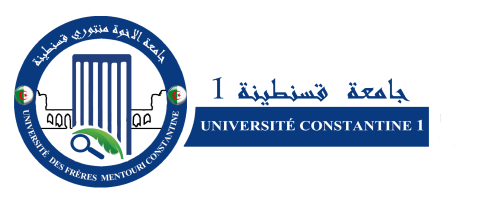 Fiche d’informations du  département 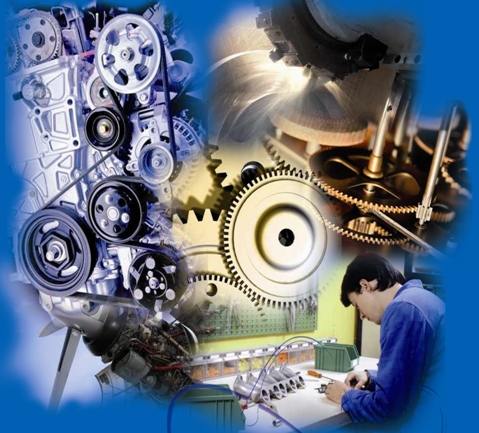 Intitulé du département : Génie mécaniqueFaculté : Des sciences de la technologieTéléphone : 031-81-13-08Email : http://www.umc.edu.dz/facing/Mission du Département :Le département de Génie Mécanique, issu de l’Institut de Génie Mécanique (1987), a  été créé  en 1999. Il a pour missions :La formation universitaire graduée et post graduée dans le domaine de génie mécanique.Le développement et la promotion de la recherche scientifiqueFilières de formations :-Génie mécanique-Aéronautique-ElectromécaniqueOffres de formations :Laboratoires Pédagogiques :Travaux pratiques :Nouvelle installation (plateforme)Salle de calcul Salle Science des matériaux Un Hangar pour l’énergétique Un Hangar pour les machines outils : tournage et fraisage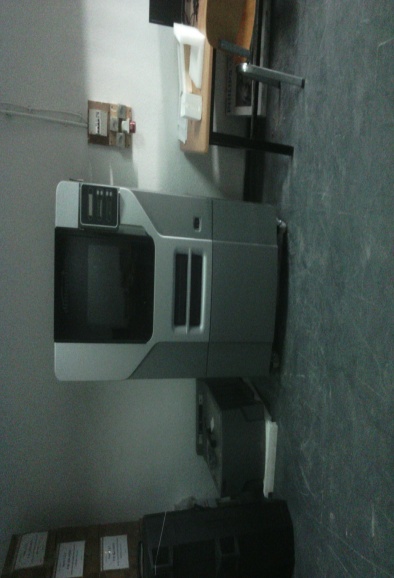 Un hangar de mécanique 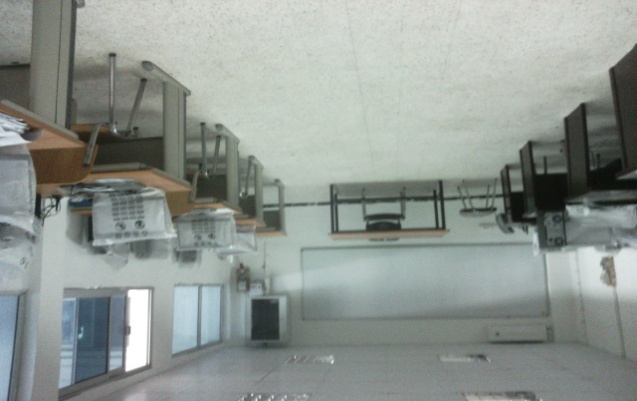 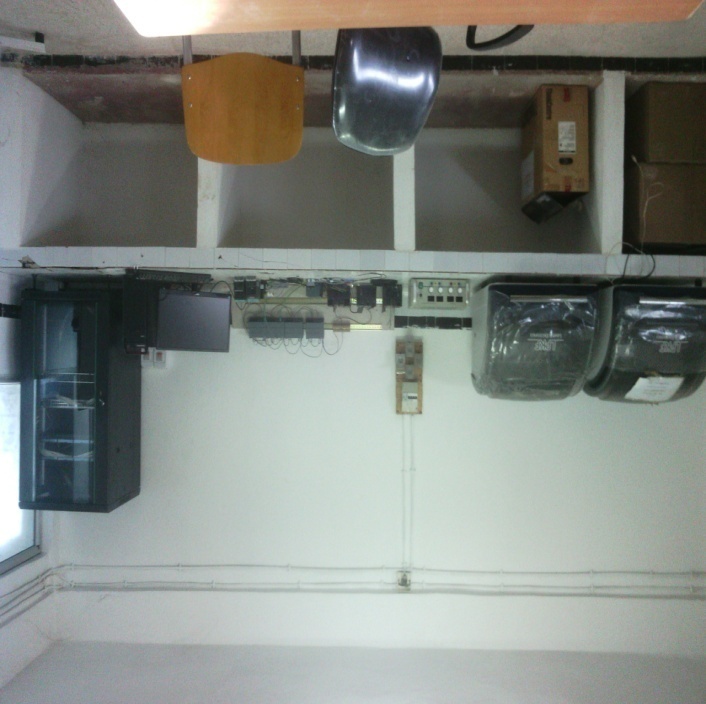 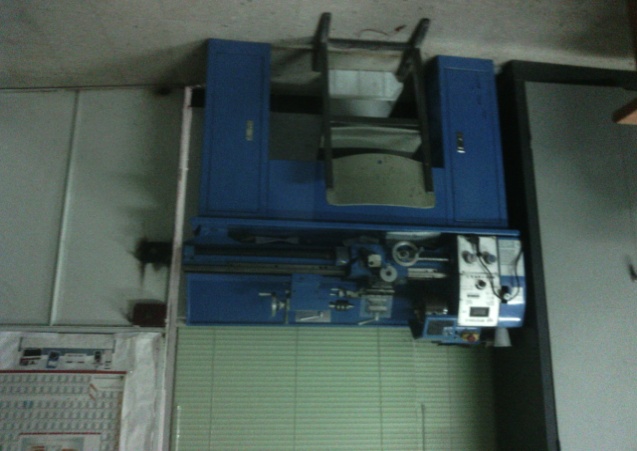 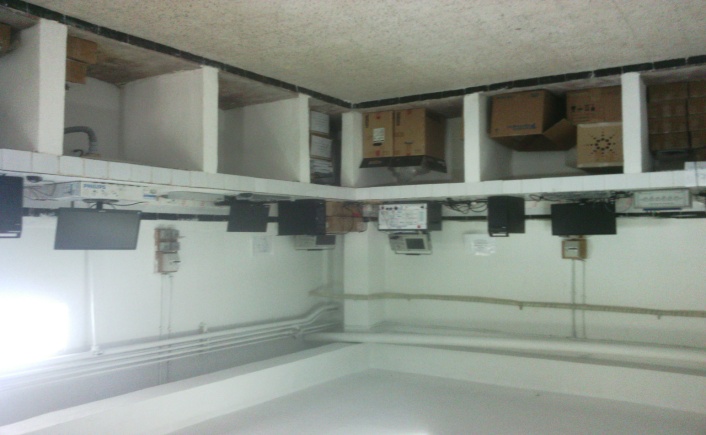 Laboratoires  de recherche :-Laboratoire de mécanique-Laboratoire d’énergétiques Appliquée  et de pollution-Laboratoire des énergies renouvelables et du développement durable 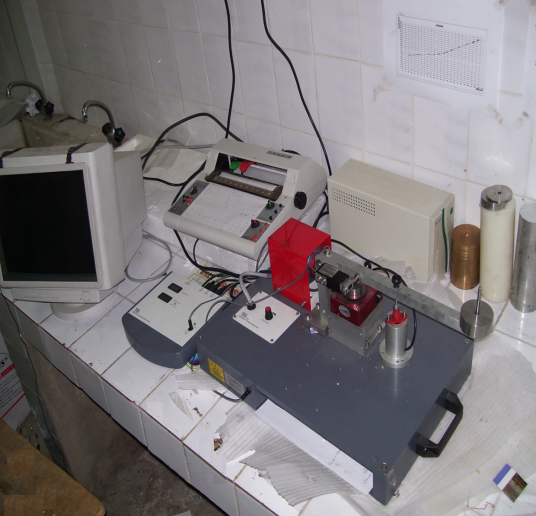 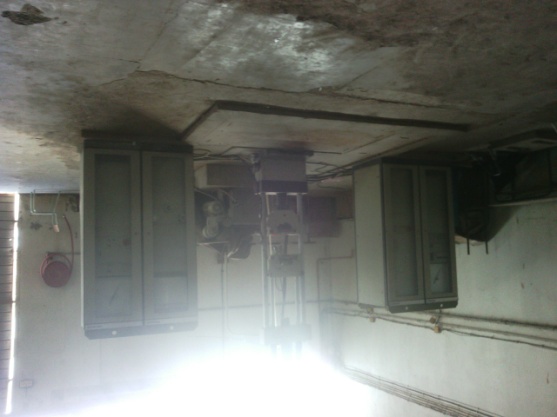 Thématiques de recherche :Fiabilité en MécaniqueMAT.composite-stuctures  complexe et AérodynamiqueMécanique et Energétiques  des surfacesRhéologie et Mécanique des Matériaux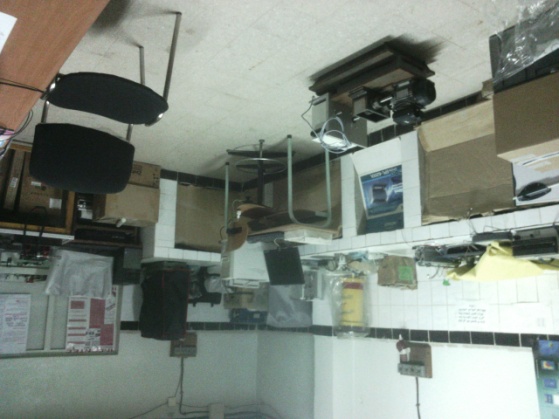 Le comportement des matériauxLa tribologie et la mécanique de contact La mécanique de la rupture et fatigue des métauxLes matériaux compositesLa construction Mécanique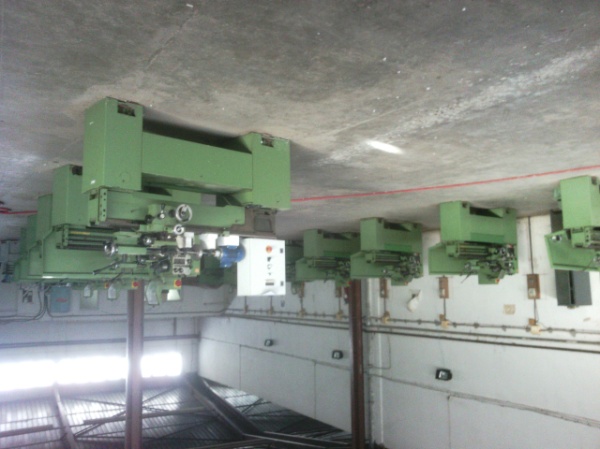 L'usure et le grippageLes structures complexes L'aérodynamiqueL'analyse vibratoire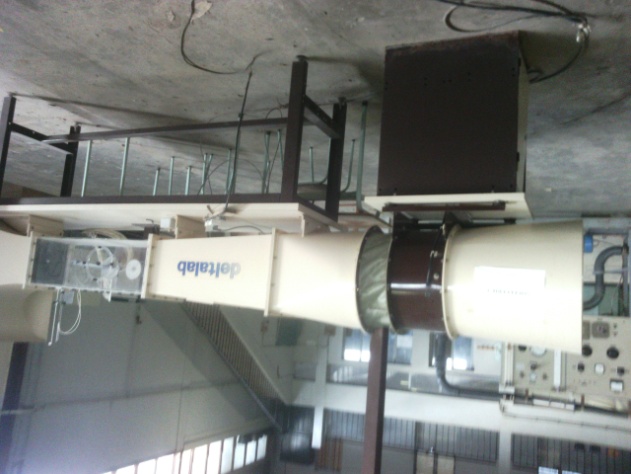 Maintenance industrielleLa métallurgie et le traitement des surfacesLes systèmes mécaniques et robotiqueMoteurs et pollutionMécanique des fluides et CombustionMagnétohydrodynamiqueTransferts  Thermiques  et Massiques.	Projets de recherches :Projet CNEPRU :Domaines d’intérêt :Structure d’avionsMatériaux  compositesAérodynamiquePropulsionDynamique du vol et control aérienSystèmes  mécanique des fluidesTransferts de chaleursCombustion de gaz.Analyse des alliagesModélisation analytique de l’écrouissageEtude de l’effet des structures tourbillonnairesStabilités magnétohydrodynamiques des écoulementsEtude expérimentale et modélisation des tribofilmsEtude de l’effet du cisaillement transverseAnalyse dynamique des structures complexes sous sollicitations   sismiquesEtude de la convection mixte en milieux poreuxDéveloppement d’un outil de prédiction de défaillances des sytèmes  mécaniquesEtude des méthodes d’amélioration des processus de transferts thermiquesEtude conceptuelle d’une centrale électrique avec couplage énergie solaireEtude et développement des systèmes robotiquesAnalyse des propriétés des revêtements pour outil de coupeInvestigation des effets de la géométrie de fluides caloporteursStructures des avions et leur assemblage Structures de fuselages, ailes et emplacement des différents moteurs d’avions    (hélices et turboréacteurs)Structures de missiles et stations spatialesMatériaux composites et leur applicationAérodynamique d’ailes d’avion, hélices et pales d’hélicoptèresEcoulement d’air ou fluide autour des corps (entré d’air, tuyères,  turbulence, couche limite et aérodynamique numérique)Moteurs et Systèmes de propulsion d’avionsTurbomachines, turboréacteurs, et missilesApplication à l’énergétique et l’énergieRenouvelable (éolienne et types de leurs matériaux : composites, carbone et autres…)Navigation aérienne, météorologie, règles d’aviation, guidages et pilotages des satellitesTransports aériensRelation avec le secteur socio-économique :Occuper des postes dans toutes les sociétés nationales, privées ou étrangères qui vendent ou assurent ou font l’expertise ou le contrôle technique des véhicules particuliers, des véhicules pour transport en commun et des engins de travaux publics ou d’agriculture.accéder à des postes dans des bureaux d’Etudes et Méthodes, de l’Ordonnancement et du Lancement, de la Gestion de la production dans les entreprises industrielles et ateliers. Assurer aussi la conduite des projets liés à la conception, à la simulation de mécanismes et engins mécaniques dans des infrastructures de construction de matériels de transport, de travaux publiques et moyens de production tels que :Secteurs pétroliers (SONATRACH)Unités de production d’énergie (SONELGAZ)SONACOMESIDER, SNTA, SNTF, …CIMENTERIES…, ou dans les sociétés de service et les bureaux d’études.Maintenance des types d’énergies des moteurs d’avionsStructures, Contrôle et aérodynamique des ailes d’avions dans les aéroports et les industries aéronautiques, Navigation aérienne…Gestion et Construction de  nouvelles centrales thermiques (SONELGAZ Skikda Oum El Bouaghi, Jijel, Batna, Annaba, M'sila et El Tarf)Construction de nouvelles centrales hybrides gaz-solaire (SONELGAZ- SONATRACH Adrar)Gestion et construction de nouvelles raffineries et usines de liquéfaction  des gaz (SONATRACH, NAFTAL, NAFTEC Skikda).Gestion et construction de nouvelles centrales de dessalement d'eau de mer (SONATRACH-ADE)Gestion et construction de nouvelles cimenteries (ERCE, Orascom Cement, Lafarge Constantine, M’sila).Gestion des  et réalisation des réseaux gaz de SONELGAZ.Gestion et construction d'aciéries (Metal Steel, El Eez Steel  Annaba, Jijel)Les entreprises de mécaniques de la région de Constantine (ENMTP, GERMAN, PMO, ETRAG..)SNTA, SNCF, Cimenterie Hamma Bouziane, Certaines industries telles que l’entreprise des Détergents, l’Entreprise des Barrages de Beni Haroun.Les entreprises pétrolières du sud algérien ; Le secteur privé avec toutes ses diversités.Air AlgérieEntreprise Nationale de la Navigation Aérienne (ENAA)Aéroport Mohamed Boudiaf de ConstantineEcole Supérieure de l’Air de Tafraoui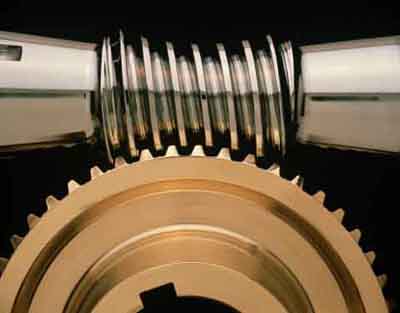 Licences Académiques :Maintenance Industrielle : Dr Bouchahed AdelÉnergétique : Dr Gaci MounirStructure des  avions : Dr Belkhiri AymenConstruction Mécanique : Dr cherfia AbdelhakimIngénierie mécanique : Dr Gaci Mounir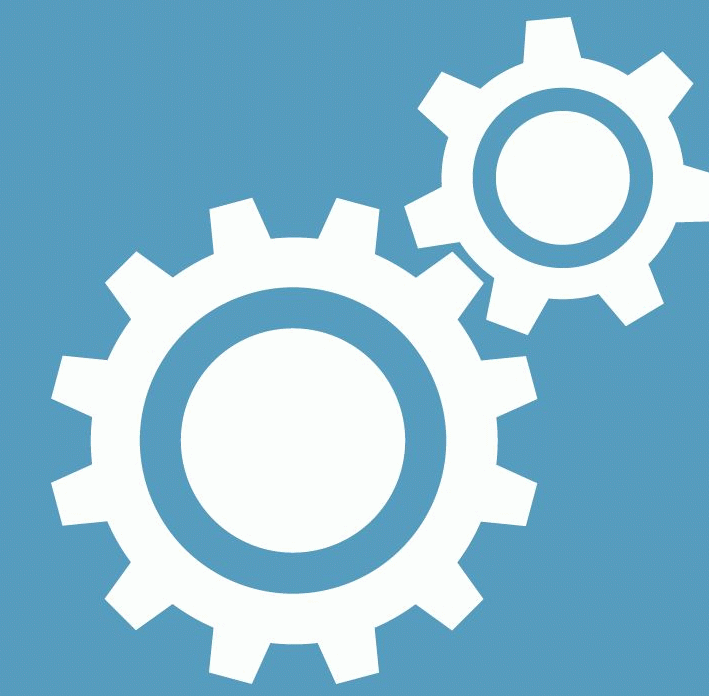 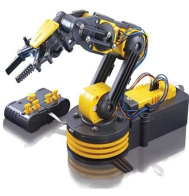 Licences Professionnelles :Ingénierie automobile : Pr Miles AdelSystèmes énergétiques industriels : Pr Miles AdelMasters Académiques :Énergétique : Dr Gaci MounirMaintenance industrielle : Dr Bouchahed AdelConstruction Mécanique : Dr cherfia AbdelhakimStructure des  avions : Dr Belkhiri AymenIngénierie mécanique : Dr Gaci Mounir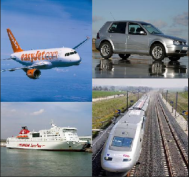 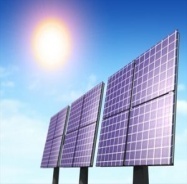 Masters Professionnelles : Ingénierie automobile,Systèmes énergétiques industriels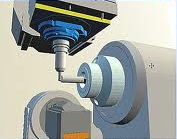 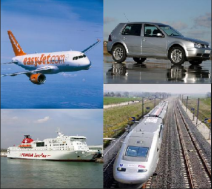 Doctorat LMD    Aéronautique,Construction mécanique,Génie thermique et énergétique,Maintenance industrielle.Doctorat en Sciences    Construction mécanique,Energétique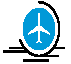 Chef de projetIntitulé Code -Necib BrahimAnalyse des allaiges à mémoire de forme, « matériaux intelligents et leur application dans les technologies modernes J0300920100009-Meziani SalimModélisation analytique de l’écrouissage dans les assemblages tubes-plaques tubulaires dudgéonnésJ03009202120014- Nemouchi ZoubirEtude de l’effet des structures tourbillonnaires sur le frottement et le transfert de chaleur dans les écoulementsJ0300920110100-Bessaih RachidStabilités magnétohydrodynamiques des écoulements avec transfert thermique dans les enceintesJ0300920110029-Bouchoucha AliEtude expérimentale et modélisation des tribofilms dans les contacts électriques glissants : conséquences sur le comportement tribologiqueJ0300920100112-MILI FayçalEtude de l’effet du cisaillement transverse sur le comportement de structures composites en flexion statique et dynamiqueJ0300920120104-BENMANSOUR Toufik -Analyse dynamique des structures complexes sous sollicitations sismiquesJ0400920110116-Benissaad IsmailEtude de la convection mixte en milieux poreux avec effet soretj0300920110054-Cherfia abdelhakimDéveloppement d’un outil de prédiction de défaillances des sytèmes mécaniquesj0300920120073-Kadja Mahfoudétude des méthodes d’amélioration des processus de transferts thermiques j0300920120047-Khemis Osman Etude conceptuelle d’une centrale électrique avec couplage énergie solaire et énergie géométriquej0300920100081-Zaatri AbdelouahabEtude et développement des systèmes robotiques dédiés pour l’assistance aux handicapésj0300920120106-Achour AliAnalyse des propriétés des revêtements pour outil de coupe(équipe Gaci Farid, Louniss Chekkour)J0300920120134BENMENSSOUR ToufikAnalyse statique et dynamique des structure et anisotropes sandwich dissipative d’énergie du type plaque et poutre.J0300920140020BEGHIDJA AbdelhadiSimulation numérique des interaction choc/couche limite phénomène hystérésis.J0300920140056BOUCHOUCHA AliModélisation des températures a l’interface des contacts dynamiques glissants avec et sans passage du courant électrique.J0300920140065BESSAIH RachidEtude des transferts thermiques convectifs dans des cavités avec nanofluides.J0300920140066CHERFIA AbdelhakimAmélioration de la durée de vie des outils coupe par contrôle de vibrationsA11N01UN250120150002MILI FaysalAmélioration des performances mécaniques des pales d’éoliennes en composite hybride sous diverses conditions climatique.A11N01UN25012015000